5/7	Objective:  Use the properties of exponents to interpret expressions for exponential functions and to graph exponential functions.Bellwork:  Fill in the following chartReview:  Identify exponential growth and decay functions					Growth				DecayBellwork:  Check your answers.f(x)=(1/3)2x	Is the Function Equivalent?						Yes			No5/7	Bellwork:  Properties of Exponents:  Put a check next to the correct answer					Answer1			Answer 2Notebook/Lesson:  End BehaviorBeginning Example:  f(x)=2x and g(x)=(1/2)xSloppy Math2∞ →∞2-∞  →1/2∞→1/∞→0(1/2)∞ →1/2∞ →1/2∞→0(1/2)-∞ →2∞→∞f(x)=ax+b, a>0						g(x)= -ax + b, a>0Example 1f(x)=-(1/3)x-5fill in the table with the appropriate limit.Example 2f(x)=(1/3)x-5fill in the table with the appropriate limit.Example 3f(x)=-3x-5fill in the table with the appropriate limit.Example 4f(x)= 3x-5fill in the table with the appropriate limit.Closure:  Complete #9 school city with the appropriate answers.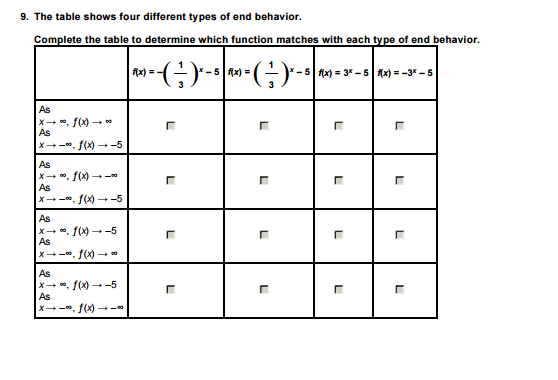 x300(.97)x2500(3)x1500(.03)x975(1.03)x012(1.03)x(1.97)x/10(.97)x(.03)-2x(1.23)-4x(.5)x/23-2xX(1/9)x  X(2/3)-xX(3)x/2X(1/6)xX9-xXaman     amn    am+nam/an     am/n      am-na-n   1/an       -ana0   1      0(ab)m  ambm      am+bm(am)n  amn       aman(a/b)m      am-bm    am/bm|a2|    a2        -a2a<1a>1a<1a>1x→∞ f(x) →bx→∞   f(x) →∞x→∞ f(x) →bx→∞ f(x) →-∞x→-∞ f(x) →∞x→-∞  f(x) →bx→-∞ f(x) →-∞x→-∞ f(x) →ba<1a>1x→∞ f(x) →___x→∞   f(x) →___x→-∞ f(x) →____x→-∞  f(x) →___a<1a>1x→∞ f(x) →x→∞   f(x) →x→-∞ f(x) →x→-∞  f(x) →a<1a>1x→∞ f(x) →n/ax→∞   f(x) →-∞x→-∞ f(x) →n/ax→-∞  f(x) →-5a<1a>1x→∞ f(x) →n/ax→∞   x→-∞ f(x) →n/ax→-∞  